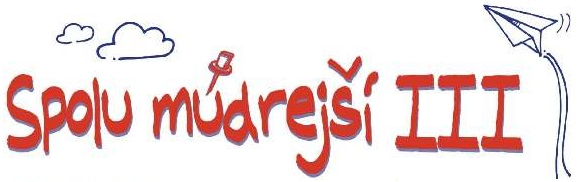 Spolu múdrejší 3 – doučovanie žiakovMinisterstvo školstva, vedy, výskumu a športu SR podporilo v rámci výzvy „Spolu múdrejší 3“ z Plánu obnovy aj ZŠ sv. Cyrila a Metoda.Cieľom výzvy je podpora pre tie základné školy, ktoré budú prostredníctvom kvalitného a dostupného doučovania svojich žiakov vytvárať podmienky na zlepšovanie ich vedomostí a zručností v hodinách mimo vyučovania v stanovenom rozsahu. V našej škole sa budú doučovať  predmety Slovenský jazyk, Matematika, Anglický jazyk. Do programu doučovania „Spolu múdrejší 3“ na mesiace  január až máj 2022 sa zapojili vyučujúci:1.stupeň:  	Mgr. Bibiána Glevická, Mgr. Mariana Kováčová, Mgr. Adriana Lazorová, Mgr. Mária Tokarčíková2. stupeň: 	Mgr. Klaudia Búzová,Mgr. Monika Stankováhttps://www.minedu.sk/vyzva-spolu-mudrejsi-3-vyhodnotenie/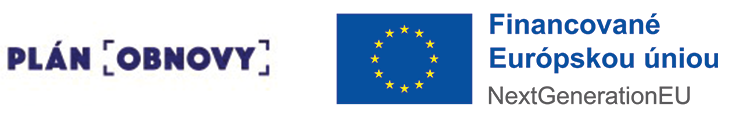 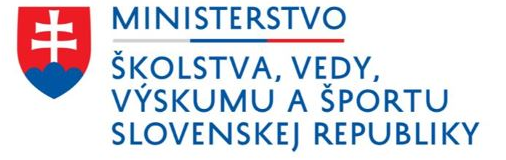 